CURRICULAM VITAE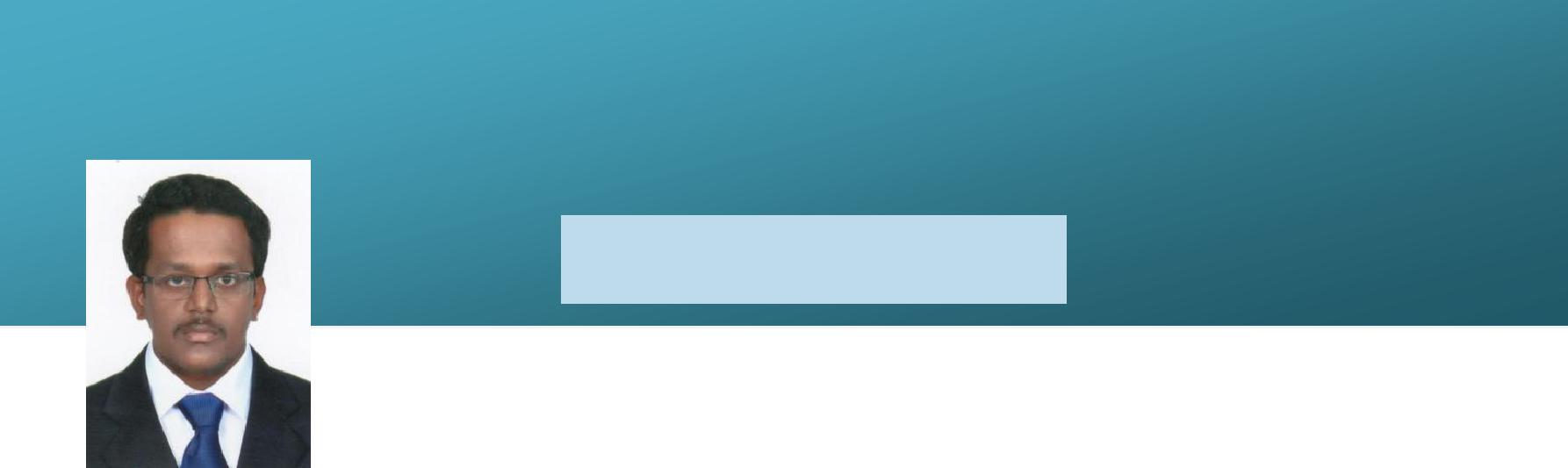 PRAJODH ObjectiveAs an AutoCAD Draughtsman civil, my objective is to contribute to the company’s success by producing the most accurate and feasible illustrations for the projects assigned to me. My experience as an AutoCAD Draughtsman in residential / architectural environment. My skills in creating & modifying 2D drawings using the latest technologies as well. I am eager to learn and further my proficiencies by constantly improving my work and accepting all kinds of assignments handed out to me. With this said, I am confident that I can measure up to the expectations of the company.Duties:Identifying and implementing design feature and procedure to project facilitiesDaily reporting about the progress of work to the concerned higher authoritiesHaving good knowledge of Work.Skilled at interfacing with the employers and coworkers.A fast-track, highly motivated, team oriented professional with a successful background in AutoCAD and Drafting.Five year experience in the field of Civil engineering infrastructure as an AutoCAD Senior DraftsmanExcellent working knowledge of AutoCADExcellent proficiency with AutoCAD tools.Superior knowledge of design principles.Strong experience in civil project design drafting.High ability to handle municipal projects and land development.Sound ability to determine design volumes stress aspects and weights.Reviewed sketches prepared by other engineers for completeness and accuracy.BuilTech Contractions Comp India.	AutoCAD & DraughtsmanMay 2011 to May 2012Duties:Produce client drawings from design information, per specifications, and in accordance with good industry practice.Create and modify solid models and detailed drawings from sketches, models, layouts or notes provided by design/engineering.Assist in the review and recording of shop drawings.EducationComputer SkillsKey SkillsPersonal InformationDeclarationPrepared technical drawings and plans.Checked drawings for conformity and accuracy.Made adjustments and changes to a variety of detailed drawings as necessary.Maintained organized records of active projects developed multiple view drawings.Broke down information provided by verbal or written instruction and /or sketches.Approved layout and preliminary design.Provided updates on project documentation in team meetings.AutoCADMicrosoft Office (Word, Excel, Power Point)All Versions of Microsoft Windows.Internet, Emails & BrowsingExcellent in spoken and written Communication skills.Dedicated and detail oriented, hush level of accuracy.Skill to work both independently and as part of a team.Strong Attention to details and good level of numeracy.Positive attitude and eager to take a new challenges.I certify that all information are true and correct to the best of my knowledge and ability. If give me a change to serve you, I assure you that I will execute my duties for the total satisfaction of my superiors.Contacts:Email:Prajodh.381298@2freemail.com ExperiencePalm Builders Pvt Ltd IndiaAutoCAD & DraughtsmanExperienceJul 2012 to Dec 2017Jul 2012 to Dec 2017Technical Qualification Civil Draughtsman from India.2010S.S.L.C. from Ghss Mukkuthala India2005Date of Birth:15th May 1988Nationality:IndianGender:MaleMarital Status:SingleVisa Status:Visit Visa (Long Term)Languages:English, Hindi, Tamil & Malayalam